申し込みと会場案内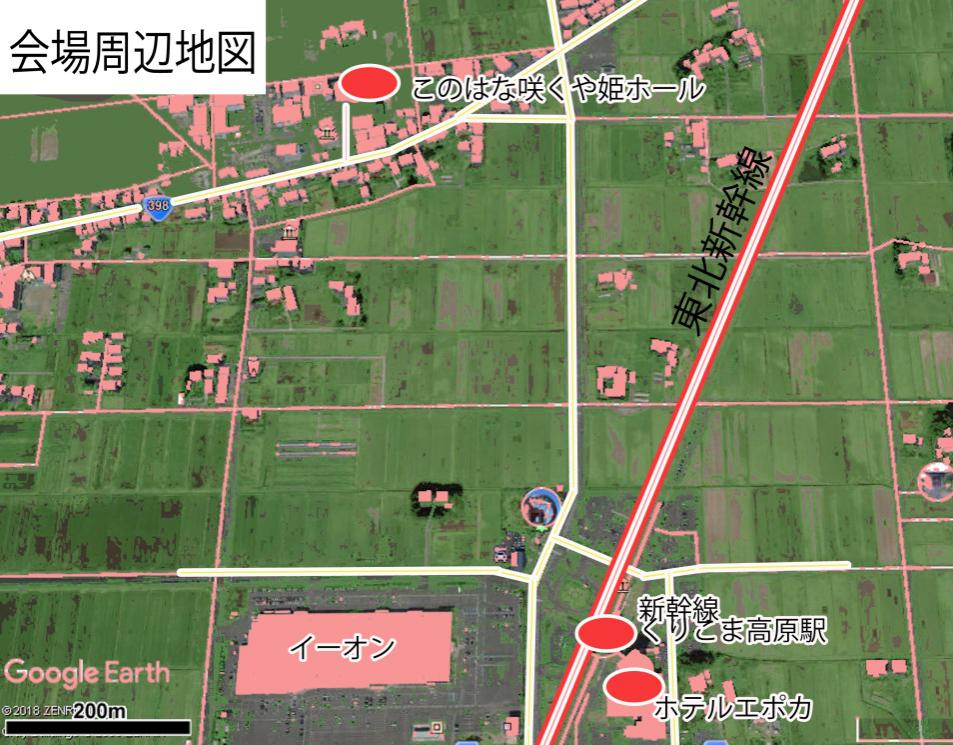 ・シンポジウム会場の「このはな　　　　　　咲くや姫ホール」とくりこま高原駅との距離は約600mです。・駅周辺・シンポジウム会場には十分な駐車場があります。・シンポジウム会場周辺には食堂が数か所あります。昼食は適宜お取りください。・シンポジウム会場とJR新幹線くりこま高原駅との間ではシャトルバスが運行されます。・懇親会会場はくりこま高原駅に隣接した「ホテルエポカ」です。申 込 書 (締切：6月20日)　　7月6日（金）　メモリアル国際シンポジウム（10:00～17:30　無料）に参加します。　　　　　　 　　 　意見交換会（18:00～20:00　5,000円）に参加します。　　7月7日（土）　現地視察会(8:00～16:00　3,000円)に参加します。申込み者氏名　　　　　　　　　　　　　　　　所属　　　　　　　　　　　　　　　　連絡先電話：　　　　　　　　　　　　　e-mail：　　　　　　　　　　　　　　　　　　＊参加項目を○で囲み、必要事項を記入しFaxまたはメールで事務局（東北学院大学　宮　　　城豊彦）までお申し込みください。複数での申し込みは別表をご利用ください。Fax：　022－375－1279　　　e-mail：　miyagi@mail.tohoku-gakuin.ac.jp国 際 シ ン ポ ジ ウ ム 参 加 申 込 書　所　属　　　　　　　　　　　　　　　　　　　　　　　　　代表者氏名　　　　　　　　　　　　　　　　　　　　　　　代表者e-mail　　　　　　　　　　　　　　　　　　　　　　　　＊参加項目に〇印を記入の上、Faxまたはメールで事務局（東北学院大学　宮城豊彦）　　　　までお申し込みください。複数での申し込みは別表をご利用ください。　Fax：　022－375－1279　　　e-mail：　miyagi@mail.tohoku-gakuin.ac.jp氏名e-mailシンポ懇親会現地視察会１２３４５６７８９10